Publicado en Madrid el 22/05/2020 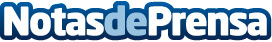 Charlas sobre moda en IED Madrid virtualIED Madrid continúa en mayo con su programación de eventos virtuales gratuitos, esta vez dedicados a temas como el uso de los medios creativos al servicio de la fotografía de moda, o los nuevos materiales para la confección de prendasDatos de contacto:Helena Benavente699506772Nota de prensa publicada en: https://www.notasdeprensa.es/charlas-sobre-moda-en-ied-madrid-virtual_1 Categorias: Imágen y sonido Moda http://www.notasdeprensa.es